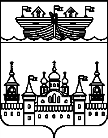 АДМИНИСТРАЦИЯ Р.П. ВОСКРЕСЕНСКОЕВОСКРЕСЕНСКОГО МУНИЦИПАЛЬНОГО РАЙОНАНИЖЕГОРОДСКОЙ ОБЛАСТИПОСТАНОВЛЕНИЕ9 марта 2022 года 	№ 28 Об утверждении отчетов по муниципальным программам, принятым на 2019-2024 годыВ соответствии с Бюджетным кодексом Российской Федерации, Федеральным законом от 06.10.2003 № 131-ФЗ  «Об общих принципах организации местного самоуправления в Российской Федерации», постановлением администрации р.п.Воскресенское Воскресенского муниципального района Нижегородской области от 20.03.2017 года № 56 «Об утверждении Порядка разработки, реализации и оценки эффективности муниципальных программ в р.п.Воскресенское Воскресенского муниципального района Нижегородской области», на основании Устава р.п.Воскресенское администрация р.п.Воскресенское Воскресенского муниципального района Нижегородской области постановляет:1.Утвердить отчеты за 2021 год по муниципальным прграммам р.п.Воскресенское действующим с 2019 по 2024 годы согласно приложению.2.Обнародовать настоящее постановление на официальном сайте администрации Воскресенского муниципального района и на информационном стенде в здании администрации.3.Постановление вступает в силу со дня обнародования.4.Контроль за выполнением настоящего постановления оставляю за собой.Глава администрации 						А.В.ГурылевПриложениеутверждено постановлением администрации р.п.Воскресенскоеот 09.03.2022 года № 28Отчет за 2021 год  об использовании бюджетных ассигнований бюджета р.п.Воскресенское Воскресенского муниципального района на реализацию муниципальной программы «Использование и охрана земель на территории р.п. Воскресенское Воскресенского муниципального района Нижегородской области на 2019-2024 годы», утв. пост № 107 от 24.12.2018Таблица 1Информация о расходах районного и областного бюджетов, федерального бюджета, а также средств юридических лиц на реализацию муниципальной программы «Использование и охрана земель на территории р.п. Воскресенское Воскресенского муниципального района Нижегородской области на 2019-2024 годы»Таблица 2Сведения о достижении значений индикаторов и непосредственных результатовОтчет за 2021 год  об использовании бюджетных ассигнований бюджета р.п.Воскресенское Воскресенского муниципального района на реализацию муниципальной программы«Развитие культуры, молодежной политики и спорта в р.п. Воскресенское Воскресенского муниципального района Нижегородской области» на 2019-2024 годы, утвержденную постановлением администрации р.п.Воскресенское от 24.12.2018 г. № 108 Таблица 1Информация о расходах районного и областного бюджетов, федерального бюджета, а также средств юридических лиц на реализацию муниципальной программы  «Развитие культуры, молодежной политики и спорта в р.п. Воскресенское Воскресенского муниципального района Нижегородской области»Таблица 2Сведения о достижении значений индикаторов и непосредственных результатовОтчет за 2021 год  об использовании бюджетных ассигнований бюджета р.п.Воскресенское Воскресенского муниципального района на реализацию муниципальной программы «Охрана окружающей среды и благоустройство на территории р.п. Воскресенское Воскресенского муниципального района Нижегородской области» на 2019-2024 годы, утвержденную постановлением администрации р.п.Воскресенское от 24.12.2018 г. № 109Таблица 1Информация о расходах районного и областного бюджетов, федерального бюджета, а также средств юридических лиц на реализацию муниципальной программы  «Охрана окружающей среды и благоустройство на территории р.п. Воскресенское Воскресенского муниципального района Нижегородской области»Таблица 2Сведения о достижении значений индикаторов и непосредственных результатовОтчет за 2021 год об использовании бюджетных ассигнований бюджета р.п.Воскресенское Воскресенского муниципального района на реализацию муниципальной программы «Защита населения и территории от чрезвычайных ситуаций, обеспечение пожарной безопасности и безопасности людей на водных объектах р.п. Воскресенское Воскресенского муниципального района Нижегородской области" на 2018-2022 годы, утвержденную постановлением администрации р.п.Воскресенское от 24.12.2018 г. №110Таблица 1Информация о расходах районного и областного бюджетов, федерального бюджета, а также средств юридических лиц на реализацию муниципальной программы  «Защита населения и территории от чрезвычайных ситуаций, обеспечение пожарной безопасности и безопасности людей на водных объектах р.п. Воскресенское Воскресенского муниципального района Нижегородской области»Таблица 2Сведения о достижении значений индикаторов и непосредственных результатовОтчет за 2021  год  об использовании бюджетных ассигнований бюджета р.п.Воскресенское Воскресенского муниципального района на реализацию муниципальной программы «Формирование современной городской среды в р.п. Воскресенское Воскресенского муниципального района Нижегородской области на 2018-2022 годы», утвержденную постановлением администрации р.п.Воскресенское от 12.12.2017 г. № 152Таблица 1Информация о расходах районного и областного бюджетов, федерального бюджета, а также средств юридических лиц на реализацию муниципальной программы  «Формирование современной городской среды в р.п. Воскресенское Воскресенского муниципального района Нижегородской области на 2018-2022 годы»Таблица 2Сведения о достижении значений индикаторов и непосредственных результатовОтчет за 2021 год об использовании бюджетных ассигнований бюджета р.п.Воскресенское Воскресенского муниципального района на реализацию муниципальной программы комплексного развития транспортной инфраструктуры р.п.Воскресенское Воскресенского муниципального района Нижегородской области на 2018-2033 годы, утвержденную постановлением администрации р.п.Воскресенское от 12.01.2018 г. № 12Таблица 1Информация о расходах районного и областного бюджетов, федерального бюджета, а также средств юридических лиц на реализацию муниципальной программы «Развитие транспортной инфраструктуры населенных пунктов, повышение доступности услуг транспортного комплекса,  безопасности и устойчивости транспортной системы для населения р.п.Воскресенское»Таблица 2Сведения о достижении значений индикаторов и непосредственных результатовПеречень отремонтированных дорог1.Ремонт участка автомобильной дороги 52 216 911 ОП МП 001 р.п. Воскресенское по ул. Коммунистическая планируется от дома 1 до дома 107 от пересечения с ул. Пионерская до пересечения с пер. Школьный протяженностью 1260 м.п., а также планируется ремонт  участка автомобильной дороги 52 216 911 ОП МП 001 р.п. Воскресенское по ул. Коммунистическая от дома 131 до дома  133 протяженностью 19 метров, шириной 3.5 метра (всего 4476,5 кв.м.)2. Ремонт участка автомобильной дороги 52 216 911 ОП МП 055 р.п. Воскресенское по ул. Сахарова планируется от дома 17 до дома 36 от пересечения с пер. Короленко до пересечения с ул. Белова протяженностью 323 м.п., а также планируется ремонт участка автомобильной дороги 52 216 911 ОП МП 055 р.п. Воскресенское по ул. Сахарова от пересечения с ул. Октябрьская протяженностью 7 м.п. (всего 1485 кв.м.)3. Ремонт автомобильных дорог по проекту инициативного бюджетирования «Вам решать!» по направлению  «Наши дороги» в р.п. Воскресенское по улице (52 216 911 ОП МП 046) Есенина с подъездами, улице (52 216 911 ОП МП 038) Набережная, переулки: (52 216 911 ОП МП 040) Нагорный, (52 216 911 ОП МП 041) Сплавной, (52 216 911 ОП МП 042) Транспортный, улицы: автомобильная дорога (52 216 911 ОП МП 034) Садовая, (52 216 911 ОП МП 035) Молодежная, (52 216 911 ОП МП 002) Вознесенского, (52 216 911 ОП МП 036) Дзержинского. Всего требуется отремонтировать 4564 погонных метра (13692 кв.м.).Перечень паспортизированных дорогСтатус Наименование Ответственный Расходы (тыс. руб.), годы Расходы (тыс. руб.), годы Расходы (тыс. руб.), годы муниципальной программы, подпрограммы муниципальной программы исполнитель, соисполнители, заказчик-координатор сводная бюджетная роспись, план на 1 января отчетного года сводная бюджетная роспись на отчетную дату*кассовое исполнение 1 2 3 4 5 6 Муниципальная программа Муниципальная программа «Использование и охрана земель на территории р.п. Воскресенское Воскресенского муниципального района Нижегородской области на 2018-2020 годы»всего229,3158,0муниципальный заказчик-координатор соисполнитель 1 Основное мероприятиеПроведение экологических акций с участием населения, учащихся и молодежи, уборка территории парков, посадка деоревьеввсего муниципальный заказчик-координатор соисполнитель 1 Основное мероприятиеОборудование контейнерных площадок и организация вывоза ТБО в нас.пунктахвсего 158.0муниципальный заказчик-координатор соисполнитель 1 Основное мероприятиеЛиквидация несанкционированных свалоквсего муниципальный заказчик-координатор соисполнитель 1 Статус Наименование муниципальной программы, подпрограммы, основного мероприятияИсточники ресурсного обеспечения План*Факти-ческие расходы**1 2 3 4 5 Муниципальная программа «Использование и охрана земель на территории р.п. Воскресенское Воскресенского муниципального района Нижегородской области на 2019-2024 годы»Всего (1)+(2)+(3)+(4)+(5) 229,3158.0(1) расходы районного бюджета (2) расходы областного бюджета Нижегородской области(3) федеральный бюджет(4) бюджет р.п.Воскресенское229,3158.0(5) прочие источники (средства предприятий, собственные средства населения, средства внебюджетных фондов - расшифровать)№ п/п Индикатор достижения цели/непосредственный результат (наименование)Ед. измерения Значения индикатора достижения цели/ непосредственного результата муниципальной программы, подпрограммы Значения индикатора достижения цели/ непосредственного результата муниципальной программы, подпрограммы Значения индикатора достижения цели/ непосредственного результата муниципальной программы, подпрограммы Обоснование отклонений значений индикатора/непосредственного результата на конец отчетного года № п/п Индикатор достижения цели/непосредственный результат (наименование)год, предшест-вующий отчетному*отчетный год отчетный год Обоснование отклонений значений индикатора/непосредственного результата на конец отчетного года № п/п Индикатор достижения цели/непосредственный результат (наименование)план факт Обоснование отклонений значений индикатора/непосредственного результата на конец отчетного года 1 2 3 4 5 6 7 Муниципальная программа  «Использование и охрана земель на территории р.п. Воскресенское Воскресенского муниципального района Нижегородской области на 2019-2024 годы»Муниципальная программа  «Использование и охрана земель на территории р.п. Воскресенское Воскресенского муниципального района Нижегородской области на 2019-2024 годы»Муниципальная программа  «Использование и охрана земель на территории р.п. Воскресенское Воскресенского муниципального района Нижегородской области на 2019-2024 годы»Муниципальная программа  «Использование и охрана земель на территории р.п. Воскресенское Воскресенского муниципального района Нижегородской области на 2019-2024 годы»Муниципальная программа  «Использование и охрана земель на территории р.п. Воскресенское Воскресенского муниципального района Нижегородской области на 2019-2024 годы»1Проведение мероприятий по экологическому образованию и просвещению населенияШт./чел.4/404/1504/1502Оборудование контейнерных площадокШт.4075753Ликвидация несанкционированных свалокКол.свалок0,522Статус Наименование Ответственный Расходы (тыс. руб.), годы Расходы (тыс. руб.), годы Расходы (тыс. руб.), годы муниципальной программы, подпрограммы муниципальной программы исполнитель, соисполнители, заказчик-координатор сводная бюджетная роспись, план на 1 января отчетного года сводная бюджетная роспись на отчетную дату*кассовое исполнение 1 2 3 4 5 6 Муниципальная программа «Развитие культуры, молодежной политики и спорта в р.п. Воскресенское Воскресенского муниципального района Нижегородской области»всего281,71643,4муниципальный заказчик-координатор соисполнитель 1 Основное мероприятиеОбеспечение деятельности МКУК Калинихинский  СДКвсего 281,71148,2муниципальный заказчик-координатор соисполнитель 1 Основное мероприятиеСохранение и развитие материально-технической базы МКУК Калинихинский СДК (закупка товаров, работ и услуг для муниципальныхвсего 420,5муниципальный заказчик-координатор соисполнитель 1 Основное мероприятиеОрганизация и проведение социально-значимых культурно-досуговых мероприятий для жителей р.п. Воскресенскоевсего 74,7муниципальный заказчик-координатор соисполнитель 1 Статус Наименование муниципальной программы, подпрограммы, основного мероприятияИсточники ресурсного обеспечения План*Факти-ческие расходы**1 2 3 4 5 Муниципальная программа Развитие культуры, молодежной политики и спорта в р.п. Воскресенское Воскресенского муниципального района Нижегородской области»Всего (1)+(2)+(3)+(4)+(5) 281,71643,4(1) расходы районного бюджета (2) расходы областного бюджета Нижегородской области(3) федеральный бюджет(4) бюджет р.п.Воскресенское281,71643,4(5) прочие источники (средства предприятий, собственные средства населения, средства внебюджетных фондов - расшифровать)№ п/п Индикатор достижения цели/непосредственный результат (наименование)Ед. измерения Значения индикатора достижения цели/ непосредственного результата муниципальной программы, подпрограммы Значения индикатора достижения цели/ непосредственного результата муниципальной программы, подпрограммы Значения индикатора достижения цели/ непосредственного результата муниципальной программы, подпрограммы Обоснование отклонений значений индикатора/непосредственного результата на конец отчетного года № п/п Индикатор достижения цели/непосредственный результат (наименование)год, предшест-вующий отчетному*отчетный год отчетный год Обоснование отклонений значений индикатора/непосредственного результата на конец отчетного года № п/п Индикатор достижения цели/непосредственный результат (наименование)план факт Обоснование отклонений значений индикатора/непосредственного результата на конец отчетного года 1 2 3 4 5 6 7 Муниципальная программа  «Развитие культуры, молодежной политики и спорта в р.п. Воскресенское Воскресенского муниципального района Нижегородской области»Муниципальная программа  «Развитие культуры, молодежной политики и спорта в р.п. Воскресенское Воскресенского муниципального района Нижегородской области»Муниципальная программа  «Развитие культуры, молодежной политики и спорта в р.п. Воскресенское Воскресенского муниципального района Нижегородской области»Муниципальная программа  «Развитие культуры, молодежной политики и спорта в р.п. Воскресенское Воскресенского муниципального района Нижегородской области»Муниципальная программа  «Развитие культуры, молодежной политики и спорта в р.п. Воскресенское Воскресенского муниципального района Нижегородской области»Охват населения в клубных формированияхЧел.400040714071Количество культурно-досуговых мероприятийШт.600637637Количество акций среди молодежи в поддержку зож% от  общего количества посещений202020Число посещений платных культурно-досуговых мероприятий% от  общего количества посещений202020Уровень удовлетворенности населения качеством услуг%243030Статус Наименование Ответственный Расходы (тыс. руб.), годы Расходы (тыс. руб.), годы Расходы (тыс. руб.), годы муниципальной программы, подпрограммы муниципальной программы исполнитель, соисполнители, заказчик-координатор сводная бюджетная роспись, план на 1 января отчетного года сводная бюджетная роспись на отчетную дату*кассовое исполнение 1 2 3 4 5 6 Муниципальная программа «Охрана окружающей среды и благоустройство на территории р.п. Воскресенское Воскресенского муниципального района Нижегородской областивсего 15553,2410075,6муниципальный заказчик-координатор соисполнитель 1 Основное мероприятиеПроведение мероприятий по экологическому образованию и просвещению населения (в том числе и выпуск печатных материалов)всего муниципальный заказчик-координатор соисполнитель 1 Основное мероприятиеПроведение экологических акций с участием учащихся и молодежи, уборка территории парков, посадка деревьеввсего муниципальный заказчик-координатор соисполнитель 1 Основное мероприятиеАкция по очистке родников на территории населенных пунктов р.п. Воскресенскоевсего муниципальный заказчик-координатор соисполнитель 1 Основное мероприятиеВыкашивание травы (сорняков, крапивы и т.п.)всего 30,030,0муниципальный заказчик-координатор соисполнитель 1 Основное мероприятиеУборка аварийных  деревьев Разбивка клумбвсего 35,0346,5муниципальный заказчик-координатор соисполнитель 1 Основное мероприятиеПриобретение контейнеров вместимостью  (при условии заключения населением договоров на вывоз ТБО не менее 50% от состава населения данного населенного пункта)всего муниципальный заказчик-координатор соисполнитель 1 Основное мероприятиеОборудование контейнерных площадоквсего муниципальный заказчик-координатор соисполнитель 1 Основное мероприятиеПриобретение бункеров-накопителей вместимостью 8м3 (при условии заключения населением договоров на вывоз ТБО не менее 50% от состава населения данного населенного пункта)Уборка несанкционированных свалоквсего муниципальный заказчик-координатор соисполнитель 1 Основное мероприятиеМероприятия по реализации полномочий в части регулирования численности безнадзорных животныхвсего муниципальный заказчик-координатор соисполнитель 1 Основное мероприятиеПрофилактические мероприятия по недопущению диких животных (лисиц, волков) на территории населенных пунктов и к домашним животным на выгулевсего муниципальный заказчик-координатор соисполнитель 1 Основное мероприятиеОрганизация содержания мест захоронения (ремонт кладбищ)всего 295,0212,8муниципальный заказчик-координатор соисполнитель 1 Основное мероприятиеРегулярная уборка территорий населенных пунктоввсего 2595,52814,2муниципальный заказчик-координатор соисполнитель 1 Основное мероприятиеОзеленение и благоустройство населенных пунктов (ремонт памятников, ремонт колодцев). Ремонт детских площадок, установка скамеек, урн, вазонов,  ремонт пешеходного перехода, приобретение триммеров, бензопил, расходных материаловвсего муниципальный заказчик-координатор соисполнитель 1 Основное мероприятиеРегулярная уборка территорий населенных пунктоввсего муниципальный заказчик-координатор соисполнитель 1 Основное мероприятиеУличное освещение населенных пунктов (оплата за электроэнергию по договору)всего 3552,62723,2муниципальный заказчик-координатор соисполнитель 1 Основное мероприятиеУличное освещение населенных пунктов (ремонт)всего 600,0696,2муниципальный заказчик-координатор соисполнитель 1 Основное мероприятиеСодержание рабочих по благоустройству населенных пунктоввсего 996,1785,0муниципальный заказчик-координатор соисполнитель 1 Основное мероприятиеСодержание транспорта по благоустройству населенных пунктоввсего 295,0377.9муниципальный заказчик-координатор соисполнитель 1 Основное мероприятиеЗимнее содержание дорогвсего 1000,01504,3муниципальный заказчик-координатор соисполнитель 1 Основное мероприятиеРемонт дорог, мостов и мостовых переходоввсего 5489,04585,5муниципальный заказчик-координатор соисполнитель 1 Статус Наименование муниципальной программы, подпрограммы, основного мероприятияИсточники ресурсного обеспечения План*Факти-ческие расходы**1 2 3 4 5 Муниципальная программа Охрана окружающей среды и благоустройство на территории р.п. Воскресенское Воскресенского муниципального района Нижегородской областиВсего (1)+(2)+(3)+(4)+(5) 15024,23610075,6(1) расходы районного бюджета (2) расходы областного бюджета Нижегородской области8269,192(3) федеральный бюджет(4) бюджет р.п.Воскресенское6665,04410075,6(5) прочие источники (средства предприятий, собственные средства населения, средства внебюджетных фондов - расшифровать)90,000№ п/п Индикатор достижения цели/непосредственный результат (наименование)Ед. измерения Значения индикатора достижения цели/ непосредственного результата муниципальной программы, подпрограммы Значения индикатора достижения цели/ непосредственного результата муниципальной программы, подпрограммы Значения индикатора достижения цели/ непосредственного результата муниципальной программы, подпрограммы Обоснование отклонений значений индикатора/непосредственного результата на конец отчетного года № п/п Индикатор достижения цели/непосредственный результат (наименование)год, предшест-вующий отчетному*отчетный год отчетный год Обоснование отклонений значений индикатора/непосредственного результата на конец отчетного года № п/п Индикатор достижения цели/непосредственный результат (наименование)план факт Обоснование отклонений значений индикатора/непосредственного результата на конец отчетного года 1 2 3 4 5 6 7 Муниципальная программа  «Охрана окружающей среды и благоустройство на территории р.п. Воскресенское Воскресенского муниципального района Нижегородской области»Муниципальная программа  «Охрана окружающей среды и благоустройство на территории р.п. Воскресенское Воскресенского муниципального района Нижегородской области»Муниципальная программа  «Охрана окружающей среды и благоустройство на территории р.п. Воскресенское Воскресенского муниципального района Нижегородской области»Муниципальная программа  «Охрана окружающей среды и благоустройство на территории р.п. Воскресенское Воскресенского муниципального района Нижегородской области»Муниципальная программа  «Охрана окружающей среды и благоустройство на территории р.п. Воскресенское Воскресенского муниципального района Нижегородской области»Доля численности населения, активно участвующего в мероприятиях по формированию благоприятной окружающей среды и санитарной очистке территории сельсовета%20,030,030,0Доля численности молодежи и подростков, вовлеченных в сферу экологического воспитания и образования%20,030,030,0Количество населенных пунктов в р.п. Воскресенское, в которых внедрена услуга по сбору и вывозу ТБО от населения%65,080,080,0Доля площади ликвидированных объектов несанкционированных свалок%40,040,040,0Индекс численности бездомных животных%1,21,81,8Проведение мероприятий по экологическому образованию населениячел40150150Выкашивание травыга0,51,21,2Статус Наименование Ответственный Расходы (тыс. руб.), годы Расходы (тыс. руб.), годы Расходы (тыс. руб.), годы муниципальной программы, подпрограммы муниципальной программы исполнитель, соисполнители, заказчик-координатор сводная бюджетная роспись, план на 1 января отчетного года сводная бюджетная роспись на отчетную дату*кассовое исполнение 1 2 3 4 5 6 Муниципальная программа «Защита населения и территории от чрезвычайных ситуаций, обеспечение пожарной безопасности и безопасности людей на водных объектах р.п. Воскресенское Воскресенского муниципального района Нижегородской областивсего 867,91169,4муниципальный заказчик-координатор соисполнитель 1 Основное мероприятиеПриобретение новых образцов пожарной техники, экипировки, снаряжения пожарных и медицинских средств (приобретение боевок, мотопомп).всего муниципальный заказчик-координатор соисполнитель 1 Основное мероприятиеОбеспечение пожарной безопасности населенных пунктов р.п. Воскресенское (опашка населенных пунктов- км., установка пожарных гидрантов)всего 20,820,0муниципальный заказчик-координатор соисполнитель 1 Обработка очагов ГЛПС2,0Мероприятия осеннего паводкаОсновное мероприятиеСохранение и развитие материально-технической базы ПЧ (закупка товаров, работ и услуг для муниципальных нужд, ГСМ, дрова, уголь)всего 72,5130.3муниципальный заказчик-координатор соисполнитель 1 Основное мероприятиеОбеспечение деятельности пожарной охраны поселка имени Михеевавсего 774,61017,1муниципальный заказчик-координатор соисполнитель 1 Статус Наименование муниципальной программы, подпрограммы, основного мероприятияИсточники ресурсного обеспечения План*Факти-ческие расходы**1 2 3 4 5 Муниципальная программа Защита населения и территории от чрезвычайных ситуаций, обеспечение пожарной безопасности и безопасности людей на водных объектах р.п. Воскресенское Воскресенского муниципального района Нижегородской областиВсего (1)+(2)+(3)+(4)+(5) 867,91169,4(1) расходы районного бюджета (2) расходы областного бюджета Нижегородской области(3) федеральный бюджет(4) бюджет р.п.Воскресенское867,91169,4(5) прочие источники (средства предприятий, собственные средства населения, средства внебюджетных фондов - расшифровать)№ п/п Индикатор достижения цели/непосредственный результат (наименование)Ед. измерения Значения индикатора достижения цели/ непосредственного результата муниципальной программы, подпрограммы Значения индикатора достижения цели/ непосредственного результата муниципальной программы, подпрограммы Значения индикатора достижения цели/ непосредственного результата муниципальной программы, подпрограммы Обоснование отклонений значений индикатора/непосредственного результата на конец отчетного года № п/п Индикатор достижения цели/непосредственный результат (наименование)год, предшест-вующий отчетному*отчетный год отчетный год Обоснование отклонений значений индикатора/непосредственного результата на конец отчетного года № п/п Индикатор достижения цели/непосредственный результат (наименование)план факт Обоснование отклонений значений индикатора/непосредственного результата на конец отчетного года 1 2 3 4 5 6 7 Муниципальная программа  «Защита населения и территории от чрезвычайных ситуаций, обеспечение пожарной безопасности и безопасности людей на водных объектах р.п. Воскресенское Воскресенского муниципального района Нижегородской области»Муниципальная программа  «Защита населения и территории от чрезвычайных ситуаций, обеспечение пожарной безопасности и безопасности людей на водных объектах р.п. Воскресенское Воскресенского муниципального района Нижегородской области»Муниципальная программа  «Защита населения и территории от чрезвычайных ситуаций, обеспечение пожарной безопасности и безопасности людей на водных объектах р.п. Воскресенское Воскресенского муниципального района Нижегородской области»Муниципальная программа  «Защита населения и территории от чрезвычайных ситуаций, обеспечение пожарной безопасности и безопасности людей на водных объектах р.п. Воскресенское Воскресенского муниципального района Нижегородской области»Муниципальная программа  «Защита населения и территории от чрезвычайных ситуаций, обеспечение пожарной безопасности и безопасности людей на водных объектах р.п. Воскресенское Воскресенского муниципального района Нижегородской области»Средняя обеспеченность противопожарной службы пожарной техникой от штатной нормы.%708585Сокращение количества погибших людей на пожарах на 1 тысячу населения%1,0321,01,0Размер материального ущерба от пожаров и стихийных бедствийТыс.руб250022002200Сумма предотвращенного социально-экономического ущерба в результате реализации муниципальной программы.Тыс.руб.33Непосредственный результат 1 Количество пожаровШт.211Непосредственный результат 2 Среднее время прибытия первых пожарных подразделенийМин.10/2010/20...Статус Наименование Ответственный Расходы (тыс. руб.), годы Расходы (тыс. руб.), годы Расходы (тыс. руб.), годы муниципальной программы, подпрограммы муниципальной программы исполнитель, соисполнители, заказчик-координатор сводная бюджетная роспись, план на 1 января отчетного года сводная бюджетная роспись на отчетную дату*кассовое исполнение 1 2 3 4 5 6 Муниципальная программа «Формирование современной городской среды в р.п. Воскресенское Воскресенского муниципального района Нижегородской области на 2018-2022 годы»всего5902,3624,3муниципальный заказчик-координатор соисполнитель 1 Основное мероприятиевсего муниципальный заказчик-координатор соисполнитель 1 Основное мероприятиевсего муниципальный заказчик-координатор соисполнитель 1 Основное мероприятиевсего муниципальный заказчик-координатор соисполнитель 1 Статус Наименование муниципальной программы, подпрограммы, основного мероприятияИсточники ресурсного обеспечения План*Факти-ческие расходы**1 2 3 4 5 Муниципальная программа «Формирование современной городской среды в р.п. Воскресенское Воскресенского муниципального района Нижегородской области на 2018-2022 годы»Всего (1)+(2)+(3)+(4)+(5) 5902,3624,3(1) расходы районного бюджета (2) расходы областного бюджета Нижегородской области212,5(3) федеральный бюджет5099,6(4) бюджет р.п.Воскресенское590,2624,3(5) прочие источники (средства предприятий, собственные средства населения, средства внебюджетных фондов - расшифровать)№ п/п Индикатор достижения цели/непосредственный результат (наименование)Ед. измерения Значения индикатора достижения цели/ непосредственного результата муниципальной программы, подпрограммы Значения индикатора достижения цели/ непосредственного результата муниципальной программы, подпрограммы Значения индикатора достижения цели/ непосредственного результата муниципальной программы, подпрограммы Обоснование отклонений значений индикатора/непосредственного результата на конец отчетного года № п/п Индикатор достижения цели/непосредственный результат (наименование)год, предшест-вующий отчетному*отчетный год отчетный год Обоснование отклонений значений индикатора/непосредственного результата на конец отчетного года № п/п Индикатор достижения цели/непосредственный результат (наименование)план факт Обоснование отклонений значений индикатора/непосредственного результата на конец отчетного года 1 2 3 4 5 6 7 Муниципальная программа  «Формирование современной городской среды в р.п. Воскресенское Воскресенского муниципального района Нижегородской области на 2018-2022 годы»Муниципальная программа  «Формирование современной городской среды в р.п. Воскресенское Воскресенского муниципального района Нижегородской области на 2018-2022 годы»Муниципальная программа  «Формирование современной городской среды в р.п. Воскресенское Воскресенского муниципального района Нижегородской области на 2018-2022 годы»Муниципальная программа  «Формирование современной городской среды в р.п. Воскресенское Воскресенского муниципального района Нижегородской области на 2018-2022 годы»Муниципальная программа  «Формирование современной городской среды в р.п. Воскресенское Воскресенского муниципального района Нижегородской области на 2018-2022 годы»1.Увеличение доли благоустроенных территорий общего пользования от общего количества таких территорий%0552.Увеличение доли благоустроенных дворовых территорий от общего количества дворовых территорий%055Непосредственные результатыКоличество благоустроенных территорий общего пользованияЕд.344Количество благоустроенных дворовых территорийЕд.02222Статус Наименование Ответственный Расходы (тыс. руб.), годы Расходы (тыс. руб.), годы Расходы (тыс. руб.), годы муниципальной программы, подпрограммы муниципальной программы исполнитель, соисполнители, заказчик-координатор сводная бюджетная роспись, план на 1 января отчетного года сводная бюджетная роспись на отчетную дату*кассовое исполнение 1 2 3 4 5 6 Муниципальная программа Развитие транспортной инфраструктуры населенных пунктов, повышение доступности услуг транспортного комплекса,  безопасности и устойчивости транспортной системы для населения р.п.Воскресенскоевсего 14024,23614096,3муниципальный заказчик-координатор соисполнитель 1 Основное мероприятиеОрганизация мероприятий по оказанию транспортных услуг населению Поселениявсего муниципальный заказчик-координатор соисполнитель 1 Основное мероприятиеОптимизация  транспортной  инфраструктуры  на  территориивсего муниципальный заказчик-координатор соисполнитель 1 Основное мероприятиеСодержание автомобильных дорог общего пользования местного значения и искусственных сооружений на нихвсего муниципальный заказчик-координатор соисполнитель 1 Основное мероприятиеТекущий ремонт дорожного покрытия существующей улично-дорожной сетивсего муниципальный заказчик-координатор соисполнитель 1 Основное мероприятиеКапитальный ремонт дорожного покрытия существующей улично-дорожной сетивсего 13538,9муниципальный заказчик-координатор соисполнитель 1 Основное мероприятиеПаспортизация автодорог местного значениявсего 490,0муниципальный заказчик-координатор соисполнитель 1 Основное мероприятиеИнформирование граждан о правилах и требованиях в области обеспечения безопасности дорожного движениявсего муниципальный заказчик-координатор соисполнитель 1 Основное мероприятиеУстановка и обновление информационных панно с указанием телефонов спасательных служб и экстренной медицинской помощивсего муниципальный заказчик-координатор соисполнитель 1 Основное мероприятиеЗамена и установка технических средств организации дорожного движениявсего 67,4муниципальный заказчик-координатор соисполнитель 1 Основное мероприятиеПроектирование и создание велодорожек и веломаршрутов на территориивсего муниципальный заказчик-координатор соисполнитель 1 Основное мероприятиеПроектирование и строительство тротуаров в населенных пунктахвсего муниципальный заказчик-координатор соисполнитель 1 соисполнитель 1 Статус Наименование муниципальной программы, подпрограммы, основного мероприятияИсточники ресурсного обеспечения План*Факти-ческие расходы**1 2 3 4 5 Муниципальная программа Развитие транспортной инфраструктуры населенных пунктов, повышение доступности услуг транспортного комплекса,  безопасности и устойчивости транспортной системы для населения р.п.ВоскресенскоеВсего (1)+(2)+(3)+(4)+(5) 14024,23614096,3(1) расходы районного бюджета (2) расходы областного бюджета Нижегородской области8269,1927828,0(3) федеральный бюджет(4) бюджет р.п.Воскресенское5665,0446178,3(5) прочие источники (средства предприятий, собственные средства населения, средства внебюджетных фондов - расшифровать)90,00090,0№ п/п Индикатор достижения цели/непосредственный результат (наименование)Ед. измерения Значения индикатора достижения цели/ непосредственного результата муниципальной программы, подпрограммы Значения индикатора достижения цели/ непосредственного результата муниципальной программы, подпрограммы Значения индикатора достижения цели/ непосредственного результата муниципальной программы, подпрограммы Обоснование отклонений значений индикатора/непосредственного результата на конец отчетного года № п/п Индикатор достижения цели/непосредственный результат (наименование)год, предшест-вующий отчетному*отчетный год отчетный год Обоснование отклонений значений индикатора/непосредственного результата на конец отчетного года № п/п Индикатор достижения цели/непосредственный результат (наименование)план факт Обоснование отклонений значений индикатора/непосредственного результата на конец отчетного года 1 2 3 4 5 6 7 Муниципальная программа  «Развитие транспортной инфраструктуры населенных пунктов, повышение доступности услуг транспортного комплекса,  безопасности и устойчивости транспортной системы для населения р.п.Воскресенское»Муниципальная программа  «Развитие транспортной инфраструктуры населенных пунктов, повышение доступности услуг транспортного комплекса,  безопасности и устойчивости транспортной системы для населения р.п.Воскресенское»Муниципальная программа  «Развитие транспортной инфраструктуры населенных пунктов, повышение доступности услуг транспортного комплекса,  безопасности и устойчивости транспортной системы для населения р.п.Воскресенское»Муниципальная программа  «Развитие транспортной инфраструктуры населенных пунктов, повышение доступности услуг транспортного комплекса,  безопасности и устойчивости транспортной системы для населения р.п.Воскресенское»Муниципальная программа  «Развитие транспортной инфраструктуры населенных пунктов, повышение доступности услуг транспортного комплекса,  безопасности и устойчивости транспортной системы для населения р.п.Воскресенское»Доля автомобильных дорог общего пользования местного значения, в отношении которых проведена паспортизация.%099Доля  муниципальных  автомобильных  дорог,  в отношении  которых  проводились  мероприятия  по ремонту покрытий.%02020Количество  паспортизированных  участков  дорог общего  пользования  местного  значения,  Объект01053Количество  кв.метров отремонтированных  автомобильных  дорог  общего  пользования  местного значенияКв.м.0196533,5196533,51улица Вознесенского2улица Панфилова	3улица Нижняя4улица Некрасова5улица Гагарина6переулок Гагарина7улица Пристанская8улица Чапаева9улица Кооперативная10улица Комарова11улица Беляева 12улица Волкова13улица Пацаева 14улица Добровольского15улица Синявина16улица Суворова17улица Спартаковская18улица Щукина 19улица Калинина 20улица Пушкина21улица Горького22улица  Подгорная23улица Чкалова 24переулок Базарный25улица Красноармейская26улица Свободы27улица Садовая28улица Молодежная29улица Дзержинского30улица Набережная31улица Комсомольская32переулок Нагарный33переулок Сплавной34переулок Транспортный35улица Строителей36улица 40 лет Победы37улица Белова38улица Дачная39переулок Майский40переулок Больничный41улица Короленко42улица 60 лет Октября43улица Дорожная44улица Толстого45улица Чехова46улица Симонова47улица Новая48улица Родионова49улица Пайкова50переулок Короленко51улица Широкова 52площадь Ленина 53переулок Школьный